“ЭРДЭНЭС ТАВАНТОЛГОЙ” ХК-ИЙН ХУВЬЦААГ ИРГЭДЭД ЭЗЭМШҮҮЛЭХ, ИРГЭДИЙН ХЯНАЛТАД ОРУУЛАХ ТУХАЙ УЛСЫН ИХ ХУРЛЫН ТОГТООЛЫН ТӨСЛИЙН  ТАНИЛЦУУЛГА “Эрдэнэс Тавантолгой” ХК-ийн хувьцааг Монгол Улсын Их Хурлын 2010 оны 39 дүгээр тогтоол болон Монгол Улсын Засгийн газрын 2011 оны 98 дугаар тогтоол, 2012 оны 116 дугаар тогтоолуудаар иргэдэд үнэ төлбөргүй эзэмшүүлэхээр шийдвэрлэсэн.2012 оны 116 дугаар тогтоолоор иргэн бүрд 1.5 сая төгрөг олгох арга хэмжээний хүрээнд Засгийн газрын 2011 оны 98 дугаар тогтоолын дагуу хувьцаа эзэмшиж байгаа иргэдэд 536 ширхэг хувьцааг нэмж эзэмшүүлэх, 2011 оны 4 дүгээр сарын 01-ний өдрөөс 2012 оны 4 дүгээр сарын 11-ний өдөр болон түүнээс өмнө шинээр төрсөн иргэнд 1072 ширхэг хувьцааг эзэмшүүлэхийг Санхүүгийн зохицуулах хорооны дарга, “ҮЦТТТХТ” ХХК-ийн гүйцэтгэх захирал нарт тус тус даалгасан. Тус тогтоолын дагуу “Үнэт цаасны төлбөр тооцоо, төвлөрсөн хадгаламжийн төв” нь иргэдийн бүртгэлийг баталгаажуулан дуусч, иргэдэд үнэт цаасны данс нээсэн боловч “Эрдэнэс Тавантолгой” ХК нь тус байгууллагаас тогтоосон журмын дагуу үнэт цаас хадгалуулах гэрээг өнөөг хүртэл байгуулаагүй байна. Монгол Улсын Засгийн газрын 2012 оны 116 дугаар тогтоолоор “Эрдэнэс Тавантолгой” ХК-ийн нийт хувьцааны 20 хүртэлх хувийг 2012 оны 4 дүгээр сарын 11-ний өдөр болон түүнээс өмнө шинээр төрсөн иргэнд  бүрт 1072 ширхэг хувьцааг эзэмшүүлэхээр шийдвэрлэж, мөн оны 181 дүгээр тогтоолоор 1072 хувьцааг 1.0 сая төгрөгтэй дүйцүүлэн тухайн хувьцааны нэрлэсэн үнийг 933 төгрөгөөр үнэлж тооцсон.Мөн Улсын Их Хурлын 2011 оны 53 дугаар тогтоолын дагуу Хүний хөгжил сангаас хишиг, хувийг бэлэн мөнгөөр авах хүсэлт гаргасан ахмад настан, хөгжлийн бэрхшээлтэй иргэн, 2010-2011, 2011-2012 оны хичээлийн жилд сургалтын төлбөр хэлбэрээр хишиг, хувь хүртсэн оюутан, 2011 онд эрүүл мэндийн даатгалын шимтгэл хэлбэрээр хишиг, хувь хэлбэрээр нийт 461.4 тэрбум төгрөгийг зарцуулсан байна.Тус компанийн хувьцаа эзэмшлийн бүртгэл 2022 оны 12 дугаар сарын 21-ний өдрийн байдлаар дараах байдалтай байна. Үүнд: Монгол Улсын Засгийн газрын 2012 оны 4 дүгээр сарын 11-ний өдрийн 181 дүгээр тогтоолын 3 дугаар заалтад хоёрдогч зах зээлийн арилжааг эхлэх хүртэлх хугацаанд “Эрдэнэс Тавантолгой” ХК-ийн хувьцааг саналын эрхгүй, аливаа хэлбэрээр захиран зарцуулахгүй байх нөхцөлтэйгөөр иргэдэд эзэмшүүлэхээр заасан.Улсын Их Хурлын Өргөдлийн байнгын хороонд иргэдээс “Эрдэнэс Таван толгой” ХК-ийн хувьцааг Засгийн газарт нэрлэсэн үнээр нь худалдах хүсэлт гаргасан тул тус байнгын хорооны 2015 оны 05 дугаар тогтоолоор  төлбөр төлөгдөөгүй буюу хишиг, хувь хүртээгүй иргэдийн хувьцааг буцаан эзэмшүүлэх, хөрөнгийн болон хувьцааны бүртгэлийг хууль тогтоомжид нийцүүлэн цэгцэлж, нийт хувьцаа эзэмшигч иргэд, аж ахуйн нэгжид эзэмшлийн хувьцааг нь баталгаажуулах арга хэмжээ авах чиглэлийг өгч байсан.   Дээрх чиглэлийн дагуу Монгол Улсын Засгийн газрын 2015 оны 151 дүгээр тогтоолоор Засгийн газарт нэрлэсэн үнээр худалдах хүсэлт гаргасан боловч хувьцааны төлбөр авч чадаагүй буюу хишиг, хувь хүртээгүй иргэдэд хувьцааг нь буцаан эзэмшүүлэхээр шийдвэрлэсэн байна.“Эрдэнэс Тавантолгой” ХК-ийн хувьцаа нь Санхүүгийн зохицуулах хороо болон үнэт цаасны арилжаа эрхлэх байгууллагын нийтэд санал болгохыг зөвшөөрсөн үнэт цаасны бүртгэлд бүртгэгдээгүй, хувьцааны хоёрдогч зах зээлийн арилжаа эхлээгүй учир иргэд хувьцаагаа нээлттэй арилжаалах, хувьцаа эзэмшигчийн бусад эрх үүргээ хэрэгжүүлэх, хувьцаагаа арилжаалах, бэлэглэх, өвлүүлэх нөхцөл одоог хүртэл бүрдээгүй байна. Улсын бүртгэлийн ерөнхий газраас 2022 оны 04 дүгээр сарын 11-ний өдрийн байдлаар “Эрдэнэс Тавантолгой” ХК-ийн хувьцааг эзэмшдэг иргэдийн мэдээллийг иргэдийн овог, нэр, регистрийн дугаараар, нас барсан болон харьяатаас гарсан, шинээр төрсөн хүүхдийн тоогоор гаргасан байна. Үүнд: Улсын бүртгэлийн ерөнхий газраас хаяг тодорхойгүй 56 801 иргэн, Регистрийн дугаар солигдсон 22 972 иргэний мэдээлэл бүртгэгджээ. Өнөөдрийн байдлаар “Эрдэнэс Тавантолгой” ХК-ийн хувьцааг Монгол Улсын 2,512,771 иргэн, 486 аж ахуйн нэгж эзэмшиж байгаа бөгөөд нас барсан 90,284, харъяатаас гарсан 13,365 иргэн байна. Одоогийн байдлаар Монгол Улсад “Эрдэнэс Тавантолгой” ХК-ийн хувьцааг эзэмших эрхтэй 3,306,052 иргэн байна. Цаашид компанийн сайн засаглалыг хөгжүүлж, хувьцааны эзэмшил, мэдээллийн ил тод, нээлттэй байдлаар дамжуулан өмчлөл, удирдлагын хяналтын тэнцвэртэй байдлыг хангаж, олон нийтийн хяналтыг бий болгох, зах зээлд харш аливаа үйл ажиллагаанаас урьдчилан сэргийлэх зорилгоор “Эрдэнэс Тавантолгой" ХК-ийг Компанийн тухай хуулийн 3.7-д заасан нээлттэй хувьцаат компани болох бэлтгэл ажлыг хангах шаардлагатай байна. Мөн сүүлийн үед үүсээд байгаа нөхцөл байдалтай холбоотой “Эрдэнэс Тавантолгой” ХК-ийн төрийн эзэмшлийн хувьцааг иргэдийн хяналтад оруулах, иргэдийн эзэмшиж байгаа хувьцааны тоо, хэмжээг нэмэгдүүлэх бодлогын арга хэмжээ авах шаардлага үүсч байна. Түүнчлэн 2012 оны 4 дүгээр сарын 11-ний өдрөөс 2022 оны 12 дугаар сарын 31-ний өдрийн дотор төрсөн Монгол Улсын иргэний шинэчилсэн бүртгэлд бүртгэлтэй иргэд “Эрдэнэс Тавантолгой” ХК-ийн 1072 ширхэг хувьцааг эзэмшдэггүй тул төрийн эзэмшлийн хувьцаанаас 40 хүртлэх хувийг шинээр эзэмшүүлэх болон Монгол Улсын иргэн бүрт хувь тэнцүүлэн нэмж эзэмшүүлэх ажлыг зохион байгуулж байгалийн баялгаас иргэн бүр тэгш хүртэх боломжийг олгох талаар тогтоолын төсөлд тусгалаа.ТӨСӨЛ САНААЧЛАГЧ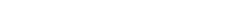 Хувьцаа эзэмшигчХувьцаа эзэмшигч тооХувьцааны тоо ширхэгЭзэмшлийн хувь /%/Аж ахуйн нэгж4867,065,0380.06%Монгол Улсын иргэн2,512,7712,213,063,20218.44%“Эрдэнэс Монгол” ХХК 19,779,871,76081.50%Нийт гаргасан хувьцаа Нийт гаргасан хувьцаа 12,000,000,000100.0%